Thank you for applying for the Aurora Pharmaceutical - Texas Tech Scholarship Program. Aurora Pharmaceutical is proud to invest in the next generation of veterinarians who are part of the inaugural class at the Texas Tech school of veterinary medicine, by offering a total of $15,000 in scholarships this year.PROGRAM: All first-year students who are currently pursuing their doctorate in veterinary medicine at Texas Tech are eligible to apply. In total, $15,000 in scholarships will be awarded:4 individual $2,500 scholarships1 individual $5,000 scholarship*Dependents of Aurora Pharmaceutical, Cannon Valley Vet Clinic and Veterinary Provisions are not eligible.SELECTION CRITIERIA: Selection will be based on a combination of academic achievement, related work experience, community and university involvement, goals, essay and letters of reference. All applicants will be judged by a committee of Aurora team members.DEADLINE: Applications in their entirety must be received via email by 11:59 CST on Friday, January 13, 2023. All applicants will be notified of their status 3-4 weeks after the deadline.APPLICATION INFORMATION: Qualifying students may obtain an application by contactingscholarships@aurorapharmaceutical.com or by visiting aurorapharmaceutical.com/scholarshipsCompleted applicationBackground/Work ExperienceCommunity/University InvolvementFuture GoalsEssayPhoto release and applicant signatureCopy of Fall 2022 term transcript (unofficial copy is acceptable)Two letters of reference (please only submit two)The application must be typed. Only signatures can be hand writtenTO SUBMIT: all completed application materials can be scanned or saved as pdf files and sent directly toscholarships@aurorapharmaceutical.comQUESTIONS: If you have any questions, please contact our scholarship program coordinator Breanna Snyder at (507) 645-3245 or BSnyder@aurorapharmaceutical.comAurora Pharmaceutical is committed to providing persons with equal access to its programs, facilities, and employment without regard to race, religion, color, sex, national origin, handicap, age, veteran status, or sexual orientation.APPLICATIONS MUST BE TYPED – SUBMISSION DEADLINE IS 11:59 CST JANUARY 13, 2023Email all completed application materials to scholarships@aurorapharmaceutical.comApplicant InformationName (first, last): Mailing Address: City:Phone Number:Date of Birth:State	Zip: Email Address:I verify that all information contained within this application is correct and accurate.Signature:	Date:Briefly describe your background or related work experience within the field of veterinary medicine. No extra pages, please.List any community or university involvement or experiences (work experiences, clubs, associations, fraternities, sororities, volunteer experiences, etc.). No extra pages, please.Goals: Using the space provided below, please describe your career and personal goals. What impact do you hope to make to the field of veterinary medicine? How do your goals make you the best choice for this scholarship, which is dedicated to the support of our next generation of veterinary leaders? No extra pages, please.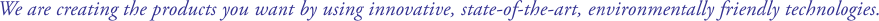 Essay – In 500 words or less, answer only one of the questions below. No extra pages, please.What inspired you to pursue your doctorate of veterinary medicine?What do you believe is the greatest innovation, or who has been biggest influencer in the field of veterinary medicine in the last 40 years?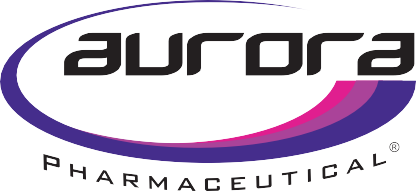 INFORMATION AND PHOTO USE AUTHORIZATIONI, 	for valuable consideration, the receipt and sufficiency of which are hereby acknowledged, the undersigned give Aurora Pharmaceutical, Inc. the absolute and irrevocable right to copyright, use and publish Applicant’s photograph; likeness; name; and    any information disclosed in Applicant’s Aurora Pharmaceutical Scholarship application and any subsequent communications related to the Scholarship, except for academic information included in Applicant’s transcript. Such use may include, but is not be limited to: publishing such materials in veterinary publications, advertisements, social media, and/or on www.aurorapharmaceutical.com or a related web site, or providing such materials to publications of general circulation such as newspapers.As a required part of your application: write and sign your name and date below.Written Name of Applicant  	Signature of Applicant	Date